Below is a staff contact list. The best way to contact Bushwick Ascend staff is by email. Please expect staff to reply to emails or return calls within 24 hrs.Abajo es una lista de contactos. La mejor manera de ponerse en contacto al personal de Bushwick Ascend es por correo electrónico. Favor de esperar que el personal responderé a sus mensajes o devolveré a sus llamadas entre 24 horas.751 Knickerbocker Avenue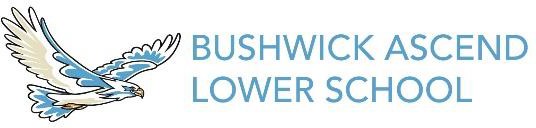 Brooklyn, NY 11221T: 347-294-2500 F: 718-417-1317bwls_ops@ascendlearning.org www.bwls.ascendlearning.orgI have a question about…Tengo una pregunta de…Who should I speak to?¿A quien le pido información?SchoolworkTestsWhat is happening in the classroomHow I can best support mychild’s learning at homeTarea ExaminesLo que pasa en la claseComo puedo apoyar mi hijo/a con su aprendimiento en casaYour child’s teacher:The teacher’s email is his/herfirstname.lastname@ascendlearning.orgFor example, John.Smith@ascendlearning.orgArt Dance MusicPhysical EducationArteMovimiento (baila) Clases de Música Educación FísicaArt teacher: Tiffany Clarke tiffany.clarke@ascendlearning.org Dance teacher: Sierra Stewartsierra.stewart@ascendlearning.org  Music teacher: James Zenger     james.zenger@ascendlearning.orgPE teacher: Carlos Warnercarlos.warner@ascendlearning.orgMy child’s special educationsupport servicesServicios de Education EspecialHannah Slater, Student Services Coordinatorhannah.slater@ascendlearning.orgt: 347-294-2500 ext. 3270 / 347-281-3417English as a New Language (ENL) QuestionsPreguntas de Inglés como segundo idiomaChloe Miksovic, ENL Teacher chloe.miksovic@ascendlearning.org t: 347-294-2500 ext. 3254Change of Phone Numbers/Address/Email School LunchSchool Uniforms Transportation Student Enrollment Student RecordsCambio de dirección o de número de teléfono Comida de escuela Uniformes de escuela Transportación MatriculaciónRegistros EscritosEmail Operations bwls_ops@ascendlearning.orgI have a question about…Tengo una pregunta de…Who should I speak to?¿A quien le pido información?Behavioral Expectations Attendance letters Uniform infraction letters BullyingDiscipline Policy School CultureSuspensionsExpectativas de comportamiento Acoso escolar Política de disciplina Cultura escolar SuspensionesAraliza Lopez, Assistant Principalaraliza.lopez@ascendlearning.orgt: 347-294-2500 ext. 3245 / c: 917-714-7829An important or sensitive issue affecting my child and family, but I would like to speak to someone other than my child’steacher.Un problema importante o sensible que afecta mi hijo y familia, pero me gustaría hablar con alguien que no seael maestro de mi hijo.Araliza Lopez, Assistant Principalaraliza.lopez@ascendlearning.orgt: 347-294-2500 ext. 3245 / c: 917-714-7829How to get involved as a family member in supporting the school.Cómo participar como un miembro de la familia en el apoyo a la escuela.Araliza Lopez, Assistant Principalaraliza.lopez@ascendlearning.orgt: 347-294-2500 ext. 3245 / c: 917-714-7829Bushwick Ascend’s school-wide policies and operations including attendance, facilities, security, transportation, school food, health services.Las políticas escolares de Bushwick Ascend y operaciones incluso asistencia, instalaciones, seguridad, transporte escolar, servicios de comida, serviciosde salud.Mariana Romano, Assistant Principal of Operationsmariana.romano@ascendlearning.orgt: 347-294-2500 ext. 3276 / c: 917-714-1170Instructional Approach Progress Reports Report CardsNew York State Test School’s Curriculum AssessmentsI Have Already Spoken to MyChild’s Teacher.Método de enseñanza Tarjetas de informePrueba de estado de Nueva YorkCurrículo de la escuela Evaluaciones escolaresYa he hablado con el maestro de mi hijo.Lisa Roach, Principal, KGlisa.roach@ascendlearning.orgt: 347-294-2500 ext. 3256 / c: 917-741-0266Araliza Lopez, Assistant Principal, 1araliza.lopez@ascendlearning.orgt: 347-294-2500 ext. 3245 / c: 917-714-7829Jillian Cantor, Assistant Principal, 2-3jillian.cantor@ascendlearning.orgt: 347-294-2500 ext. 3204 / c: 917-714-9370Elizabeth Sawicki, Assistant Principal, 4  elizabeth.sawicki@ascendlearning.orgt: 347-294-2500 ext. 3281/ c: Bushwick Ascend’s overallperformance and goals.I have spoken to the appropriate dean, but I still have questions.El rendimiento de Bushwick Ascend y objetivos.He hablado al deánapropiado, pero todavía tengo preguntas.Lisa Roach, Principallisa.roach@ascendlearning.orgt: 347-294-2500 ext. 3256 / c: 917-741-0266